COMITE SPORT ADAPTE DORDOGNE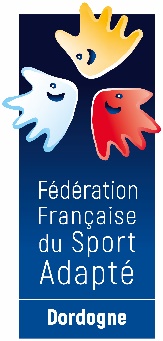 Maison départementale des sports46 rue Kleber – 24000 PérigueuxTél : 06 46 90 00 53E-mail : clement.liabot@sportadapte.fr Le comité Dordogne du sport adapté vous invite à participer à cet événement :DEPARTEMENTAL ESCALADE EN BLOC  SPORT ADAPTE ADULTEJournée compétitiveJEUDI 09 NOVEMBRE 2023
Salle Antipodes – rue du pont – 24750 TrélissacPROGRAMME SPORTIF PREVISIONNEL10h00 : accueille des sportifs 10h30 : début de la compétition12h30 : Fin de la rencontre, remise des récompenses et repas sur placeINFORMATIONS SPORTIVESEquipement : Jogging/short.Limite de participants : Afin de garantir une animation de qualité nous limitons la participation à 50. La Licence FFSA 2023-2024 est obligatoire.COMITE SPORT ADAPTE DORDOGNEMaison départementale des sports46 rue Kleber – 24000 PérigueuxTél : 06 46 90 00 53E-mail : clement.liabot@sportadapte.fr FICHE D’ENGAGEMENT - Départemental escalade en bloc SPORT ADAPTE ADULTETRELISSAC – Jeudi 09 Novembre 2023A renvoyer au CDSA24 avant le 06 Novembre 2023N° d’affiliation
 et nom de l’AssociationAccompagnateur
N° tel NOMPrénomDate de naissanceSexeClasse